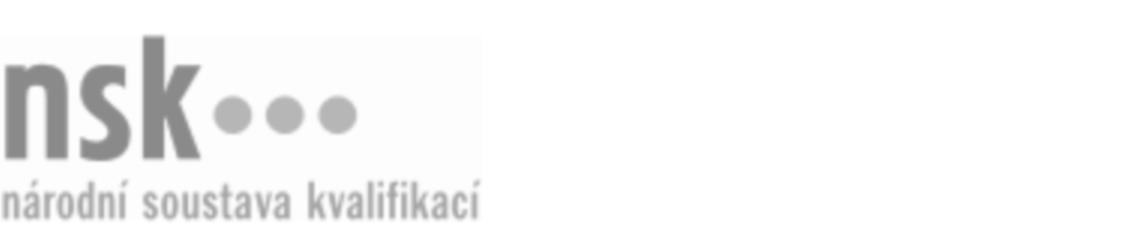 Kvalifikační standardKvalifikační standardKvalifikační standardKvalifikační standardKvalifikační standardKvalifikační standardKvalifikační standardKvalifikační standardBezpečnostní manažer/manažerka v obchodě a službách (kód: 68-005-T) Bezpečnostní manažer/manažerka v obchodě a službách (kód: 68-005-T) Bezpečnostní manažer/manažerka v obchodě a službách (kód: 68-005-T) Bezpečnostní manažer/manažerka v obchodě a službách (kód: 68-005-T) Bezpečnostní manažer/manažerka v obchodě a službách (kód: 68-005-T) Bezpečnostní manažer/manažerka v obchodě a službách (kód: 68-005-T) Bezpečnostní manažer/manažerka v obchodě a službách (kód: 68-005-T) Autorizující orgán:Ministerstvo vnitraMinisterstvo vnitraMinisterstvo vnitraMinisterstvo vnitraMinisterstvo vnitraMinisterstvo vnitraMinisterstvo vnitraMinisterstvo vnitraMinisterstvo vnitraMinisterstvo vnitraMinisterstvo vnitraMinisterstvo vnitraSkupina oborů:Právo, právní a veřejnosprávní činnost (kód: 68)Právo, právní a veřejnosprávní činnost (kód: 68)Právo, právní a veřejnosprávní činnost (kód: 68)Právo, právní a veřejnosprávní činnost (kód: 68)Právo, právní a veřejnosprávní činnost (kód: 68)Právo, právní a veřejnosprávní činnost (kód: 68)Týká se povolání:Bezpečnostní manažer v obchodě a službáchBezpečnostní manažer v obchodě a službáchBezpečnostní manažer v obchodě a službáchBezpečnostní manažer v obchodě a službáchBezpečnostní manažer v obchodě a službáchBezpečnostní manažer v obchodě a službáchBezpečnostní manažer v obchodě a službáchBezpečnostní manažer v obchodě a službáchBezpečnostní manažer v obchodě a službáchBezpečnostní manažer v obchodě a službáchBezpečnostní manažer v obchodě a službáchBezpečnostní manažer v obchodě a službáchKvalifikační úroveň NSK - EQF:777777Odborná způsobilostOdborná způsobilostOdborná způsobilostOdborná způsobilostOdborná způsobilostOdborná způsobilostOdborná způsobilostNázevNázevNázevNázevNázevÚroveňÚroveňOrientace v bezpečnostní politiceOrientace v bezpečnostní politiceOrientace v bezpečnostní politiceOrientace v bezpečnostní politiceOrientace v bezpečnostní politice77Koncipování bezpečnostní politiky v obchodě a službáchKoncipování bezpečnostní politiky v obchodě a službáchKoncipování bezpečnostní politiky v obchodě a službáchKoncipování bezpečnostní politiky v obchodě a službáchKoncipování bezpečnostní politiky v obchodě a službách77Spolupráce s bezpečnostními složkami, orgány státní správy, samosprávy a dalšími subjektySpolupráce s bezpečnostními složkami, orgány státní správy, samosprávy a dalšími subjektySpolupráce s bezpečnostními složkami, orgány státní správy, samosprávy a dalšími subjektySpolupráce s bezpečnostními složkami, orgány státní správy, samosprávy a dalšími subjektySpolupráce s bezpečnostními složkami, orgány státní správy, samosprávy a dalšími subjekty44Orientace v požární ochraně a bezpečnosti ochrany a zdraví při práciOrientace v požární ochraně a bezpečnosti ochrany a zdraví při práciOrientace v požární ochraně a bezpečnosti ochrany a zdraví při práciOrientace v požární ochraně a bezpečnosti ochrany a zdraví při práciOrientace v požární ochraně a bezpečnosti ochrany a zdraví při práci77Orientace v technických bezpečnostních systémechOrientace v technických bezpečnostních systémechOrientace v technických bezpečnostních systémechOrientace v technických bezpečnostních systémechOrientace v technických bezpečnostních systémech44Řízení externích dodavatelů bezpečnostních služebŘízení externích dodavatelů bezpečnostních služebŘízení externích dodavatelů bezpečnostních služebŘízení externích dodavatelů bezpečnostních služebŘízení externích dodavatelů bezpečnostních služeb77Provázání business plánu a bezpečnosti obchodní organizaceProvázání business plánu a bezpečnosti obchodní organizaceProvázání business plánu a bezpečnosti obchodní organizaceProvázání business plánu a bezpečnosti obchodní organizaceProvázání business plánu a bezpečnosti obchodní organizace77Řešení krizových situací v obchodní organizaciŘešení krizových situací v obchodní organizaciŘešení krizových situací v obchodní organizaciŘešení krizových situací v obchodní organizaciŘešení krizových situací v obchodní organizaci77Bezpečnostní manažer/manažerka v obchodě a službách,  28.03.2024 10:30:20Bezpečnostní manažer/manažerka v obchodě a službách,  28.03.2024 10:30:20Bezpečnostní manažer/manažerka v obchodě a službách,  28.03.2024 10:30:20Bezpečnostní manažer/manažerka v obchodě a službách,  28.03.2024 10:30:20Strana 1 z 2Strana 1 z 2Kvalifikační standardKvalifikační standardKvalifikační standardKvalifikační standardKvalifikační standardKvalifikační standardKvalifikační standardKvalifikační standardPlatnost standarduPlatnost standarduPlatnost standarduPlatnost standarduPlatnost standarduPlatnost standarduPlatnost standarduStandard je platný od: 21.10.2022Standard je platný od: 21.10.2022Standard je platný od: 21.10.2022Standard je platný od: 21.10.2022Standard je platný od: 21.10.2022Standard je platný od: 21.10.2022Standard je platný od: 21.10.2022Bezpečnostní manažer/manažerka v obchodě a službách,  28.03.2024 10:30:20Bezpečnostní manažer/manažerka v obchodě a službách,  28.03.2024 10:30:20Bezpečnostní manažer/manažerka v obchodě a službách,  28.03.2024 10:30:20Bezpečnostní manažer/manažerka v obchodě a službách,  28.03.2024 10:30:20Strana 2 z 2Strana 2 z 2